

Barking and Dagenham Self-build and Custom Housebuilding Register Application Form for Associations 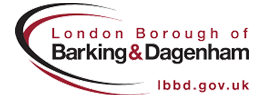 Association Details
Association NameTitle
First name(s)Last nameContact telephone numberEmail(Please note that communication will primarily take place by email)AddressDetails of the Membership of the Assocaition – The Self-Build and Custom House Building (Register) Regulations 2016 state that an application from Associations must have the name address, date of birth and nationality of each member of the association. Please give the details of each member of the association in the boxes below. If you have more than 6 members, please provide details on a separate sheet. Association Member 1Association Member 2Association Member 3Association Member 4Association Member 5Association Member 6On average, what size of plot are individual members of the association seeking to acquire? 	Under 150m2 150 - 250 m2250 - 300 m2300 m2 +How many plots of land is the association seeking to acquire?In the main, what is the association member’s reason for being interested in building their own homes?Want to physically build my own home
Low running costs
Want to specify own design and specifications
To be part of a building community 
Want to build near my place of work
Environmental impact 
Seeking an affordable housing option 
Other (Please describe below)Connection to Barking – this will help us to identify the level of local demand for custom building Barking – please give the answer that is most applicable to members of the association currently live in the borough 
currently work the borough 
have family in the borough 
Other (Please describe below)Are there any members on the Council’s housing register?Yes
No
Are any members of the association currently on any other housing register?Yes
No
In the main, what is the tenure of association member’s current home?Social Rent 
Private Rent 
Shared Ownership
Owner Occupied 
Have any members of the association had previous experience of a custom build project? – this will help us to identify first time custom builders Yes 
NoWhat type of build is the association interested in? – this will help us to understand the types of scheme that are likely to be in demand Self-Build one-off home: you manage the design and construction process and are physically involved in part of the construction of your home. 
Contractor-built one-off home: you select your preferred kit home and possibly establish the foundations. The kit home company than erects the home.Independent community collaboration: you work with others to acquire a site split into plots than organise the design and construction of own home. Supported Community self-build: being physically involved in part of all construction of your home, as part of the wider scheme on the site. Custom-build: where a house builder offers a serviced building plot and may also provide a design and build service to create the home you want. Other (please describe type below)What type of plot are the association interested in having? – This will help us to identify what custom builders are looking for.
 	Single plots A plot with a group of other custom buildersA self-build plot as part of wider ‘mainstream’ housing development
What elements of a self-build project do you think members of the association would realistically seek to carry out? (Tick all that apply)	Design of the home Preparation of the plot and foundationsBuilding the structure and walls Installing bathrooms(s) and kitchenInternal/external decorationWhat are your preferences for the location of a plot of land?(Please select the Wards below)Abbey 		Alibon		Becontree	Chadwell Heath		EastbrookEastbury	Gascoigne	Goresbrook	Heath			Longbridge Mayesbrook	Parsloes	River		Thames			ValenceVillage 		WhaleboneWhat is the type of custom – build/ self-build property is the association interested in? (Tick all that apply)	Detached House Semi-Detached HouseTerraced HouseDetached Bungalow Semi-detached Bungalow Apartment FlatOtherOn average how many bedrooms do you think members of the association would require for their property?1 23 45+In terms of your self-build property, which ownership options are members of the association realistically considering? (Tick all that apply)Purchase outright (no mortgage)Fund with a mortgage Fund with a mortgage finance through a community group/associationsRent to buyShared Ownership – Part-Rent/ Part-BuyAffordable Rent (with no purchase)If members of the association are financing with a mortgage or are interested in shared ownership, are you aware if they currently have access to, or money saved for a deposit?YesNoNot sure

On average, what would the maximum amount you anticipate members of the association  afford for the purchase of a plot?£75,000 - £100,000		£100,000 - £150,000		£150,000 - £200,000
£200,000 - £250,000 		£250,000 - £300,000		£300,000 - £350,000
£350,000 - £400,000		£400,000 +			Not sure yetOn average, what do you think would be the maximum amount you anticipate members of the association could afford for the build of the property?£75,000 - £100,000		£100,000 - £150,000		£150,000 - £200,000
£200,000 - £250,000 		£250,000 - £300,000		£300,000 - £350,000
£350,000 - £400,000		£400,000 +			Not sure yetFor members of the association who are home owners, do you anticipate members of the association could afford for the build of the property? Yes
NoNot sure
How quickly do you think the association would be able to progress if plots became available?Under 6 monthss6-12 months 18-24 months24+ monthsDeclaration (Association Applications)
Please tick this box       to confirm that each member of the above associations is seeking to acquire a serviced plot of land in Barking and Dagenham to build a house to occupy as your sole or main residenceUse of information The data provided by you will be used by Barking and Dagenham Council to maintain and have regard to a register of people who are interested in self-build or custom build projects in the borough and will be processed in accordance with the Data Protection Act 1998. No data which could be reasonably attributed to an individual on the register will be published without explicit consent. Anonymised, collated data from the Register may be published by the Council in reports or other publicly accessible material. The information will be held by Barking and Dagenham Council on computer and relevant paper filing systems. By submitting this form, you are consenting to the Council using your data for the purposes stated above and to receiving information on future self-build opportunities that we believe you may be interested in.     First NameLast NameNationalityDate of BirthNumber of People over 18 in householdNumber of People below 18 in householdFirst NameLast NameNationalityDate of BirthNumber of People over 18 in householdNumber of People below 18 in householdFirst NameLast NameNationalityDate of BirthNumber of People over 18 in householdNumber of People below 18 in householdFirst NameLast NameNationalityDate of BirthNumber of People over 18 in householdNumber of People below 18 in householdFirst NameLast NameNationalityDate of BirthNumber of People over 18 in householdNumber of People below 18 in householdFirst NameLast NameNationalityDate of BirthNumber of People over 18 in householdNumber of People below 18 in household